课堂教学奖特等奖基本情况信息登记表                                填表字体：仿宋  字号：四号  2018 年  9  月  13  日 制表：教学督导办      姓名岳锋性别男学历博士研究生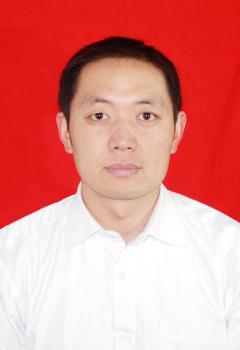 姓名岳锋年龄35学历博士研究生专业生物学院系生命科学技术学院职称讲师获奖感言获奖感言获奖感言获奖感言获奖感言获奖感言获奖感言我是2010年毕业后来新乡学院任教的。自从教以来的八年间，我主要承担了《基础生物学》和《动植物检验与检疫学》两门课程的教学任务。我认为教好书是对一个教师的基本要求，因此我非常重视提高自己的教学业务水平，不断改进自己的教学方法，坚持认真给学生上好每一堂课，受到学生的一致好评，此次获得我校第二届课堂教学奖特等奖的好成绩，我感觉得益于以下三个方面。一是对教学规律的深刻认识。在教学活动中，我注意把握学生心理活动。学生对于自己感兴趣的东西往往接受是最为轻松和愉悦的，因此，在教学环节，我细心寻找学生的兴趣点。我平时注意收集最新生命科学相关的文献资料和相关视频，把这些内容纳入我的教学素材，特别是与现实生活中与生命科学密切相关的理论和实践，以此来拓展教学的内容和空间。我体会到课本中的理论知识只有能够紧密联系现实问题，并尝试解决现实问题才是教学活动的原动力和终极目的，才能抓住学生的学习兴趣点。二是教学方法的多元化。在课堂教学中，我积极尝试多样化教学模式。借助学校良好的教学设备，比如说近两年的课程中我安排了小组讨论、教学模具的应用、多媒体视频展示、计算机模拟实验等多种教学方式。如在讲到免疫学知识时，首先通过视频展示2015年《走进科学》栏目其中一期《扼杀癌细胞》，讲述的通过淋巴细胞治疗癌症的成功案例，以此引起学生的思考和讨论，学生的反映比较热烈，增强了学生学习的积极性和兴趣。三是教学思路的转变。我在教学实践中，有一个深刻体会，就是当否定学生不太成熟的认识或者不完全科学的论断时，学生学习的积极性会受挫。因此，在近几年的教学改革中，我积极看待学生的“错误”，把“错误”和“不完善”看作是有待提高和改进的，允许和鼓励学生提出不成熟的观点和看法，培养良好的课堂气氛，促进学生在不断的修正中获得认同感，让学生在持续改进中获得自信。通过这次课堂教学奖比赛，使我的教学业务又得到了一次很好的锻炼，也进一步增强了我对做好教学工作的信心。使我更加认识到只有全身心热爱和投入到教学，才能真正实现传道授业解惑的目的，而这些都是我在接下来的教学生涯中所要坚持和努力的方向。今后，我将更加努力提高教学能力，争取为同学们提供更好的课堂体验。我是2010年毕业后来新乡学院任教的。自从教以来的八年间，我主要承担了《基础生物学》和《动植物检验与检疫学》两门课程的教学任务。我认为教好书是对一个教师的基本要求，因此我非常重视提高自己的教学业务水平，不断改进自己的教学方法，坚持认真给学生上好每一堂课，受到学生的一致好评，此次获得我校第二届课堂教学奖特等奖的好成绩，我感觉得益于以下三个方面。一是对教学规律的深刻认识。在教学活动中，我注意把握学生心理活动。学生对于自己感兴趣的东西往往接受是最为轻松和愉悦的，因此，在教学环节，我细心寻找学生的兴趣点。我平时注意收集最新生命科学相关的文献资料和相关视频，把这些内容纳入我的教学素材，特别是与现实生活中与生命科学密切相关的理论和实践，以此来拓展教学的内容和空间。我体会到课本中的理论知识只有能够紧密联系现实问题，并尝试解决现实问题才是教学活动的原动力和终极目的，才能抓住学生的学习兴趣点。二是教学方法的多元化。在课堂教学中，我积极尝试多样化教学模式。借助学校良好的教学设备，比如说近两年的课程中我安排了小组讨论、教学模具的应用、多媒体视频展示、计算机模拟实验等多种教学方式。如在讲到免疫学知识时，首先通过视频展示2015年《走进科学》栏目其中一期《扼杀癌细胞》，讲述的通过淋巴细胞治疗癌症的成功案例，以此引起学生的思考和讨论，学生的反映比较热烈，增强了学生学习的积极性和兴趣。三是教学思路的转变。我在教学实践中，有一个深刻体会，就是当否定学生不太成熟的认识或者不完全科学的论断时，学生学习的积极性会受挫。因此，在近几年的教学改革中，我积极看待学生的“错误”，把“错误”和“不完善”看作是有待提高和改进的，允许和鼓励学生提出不成熟的观点和看法，培养良好的课堂气氛，促进学生在不断的修正中获得认同感，让学生在持续改进中获得自信。通过这次课堂教学奖比赛，使我的教学业务又得到了一次很好的锻炼，也进一步增强了我对做好教学工作的信心。使我更加认识到只有全身心热爱和投入到教学，才能真正实现传道授业解惑的目的，而这些都是我在接下来的教学生涯中所要坚持和努力的方向。今后，我将更加努力提高教学能力，争取为同学们提供更好的课堂体验。我是2010年毕业后来新乡学院任教的。自从教以来的八年间，我主要承担了《基础生物学》和《动植物检验与检疫学》两门课程的教学任务。我认为教好书是对一个教师的基本要求，因此我非常重视提高自己的教学业务水平，不断改进自己的教学方法，坚持认真给学生上好每一堂课，受到学生的一致好评，此次获得我校第二届课堂教学奖特等奖的好成绩，我感觉得益于以下三个方面。一是对教学规律的深刻认识。在教学活动中，我注意把握学生心理活动。学生对于自己感兴趣的东西往往接受是最为轻松和愉悦的，因此，在教学环节，我细心寻找学生的兴趣点。我平时注意收集最新生命科学相关的文献资料和相关视频，把这些内容纳入我的教学素材，特别是与现实生活中与生命科学密切相关的理论和实践，以此来拓展教学的内容和空间。我体会到课本中的理论知识只有能够紧密联系现实问题，并尝试解决现实问题才是教学活动的原动力和终极目的，才能抓住学生的学习兴趣点。二是教学方法的多元化。在课堂教学中，我积极尝试多样化教学模式。借助学校良好的教学设备，比如说近两年的课程中我安排了小组讨论、教学模具的应用、多媒体视频展示、计算机模拟实验等多种教学方式。如在讲到免疫学知识时，首先通过视频展示2015年《走进科学》栏目其中一期《扼杀癌细胞》，讲述的通过淋巴细胞治疗癌症的成功案例，以此引起学生的思考和讨论，学生的反映比较热烈，增强了学生学习的积极性和兴趣。三是教学思路的转变。我在教学实践中，有一个深刻体会，就是当否定学生不太成熟的认识或者不完全科学的论断时，学生学习的积极性会受挫。因此，在近几年的教学改革中，我积极看待学生的“错误”，把“错误”和“不完善”看作是有待提高和改进的，允许和鼓励学生提出不成熟的观点和看法，培养良好的课堂气氛，促进学生在不断的修正中获得认同感，让学生在持续改进中获得自信。通过这次课堂教学奖比赛，使我的教学业务又得到了一次很好的锻炼，也进一步增强了我对做好教学工作的信心。使我更加认识到只有全身心热爱和投入到教学，才能真正实现传道授业解惑的目的，而这些都是我在接下来的教学生涯中所要坚持和努力的方向。今后，我将更加努力提高教学能力，争取为同学们提供更好的课堂体验。我是2010年毕业后来新乡学院任教的。自从教以来的八年间，我主要承担了《基础生物学》和《动植物检验与检疫学》两门课程的教学任务。我认为教好书是对一个教师的基本要求，因此我非常重视提高自己的教学业务水平，不断改进自己的教学方法，坚持认真给学生上好每一堂课，受到学生的一致好评，此次获得我校第二届课堂教学奖特等奖的好成绩，我感觉得益于以下三个方面。一是对教学规律的深刻认识。在教学活动中，我注意把握学生心理活动。学生对于自己感兴趣的东西往往接受是最为轻松和愉悦的，因此，在教学环节，我细心寻找学生的兴趣点。我平时注意收集最新生命科学相关的文献资料和相关视频，把这些内容纳入我的教学素材，特别是与现实生活中与生命科学密切相关的理论和实践，以此来拓展教学的内容和空间。我体会到课本中的理论知识只有能够紧密联系现实问题，并尝试解决现实问题才是教学活动的原动力和终极目的，才能抓住学生的学习兴趣点。二是教学方法的多元化。在课堂教学中，我积极尝试多样化教学模式。借助学校良好的教学设备，比如说近两年的课程中我安排了小组讨论、教学模具的应用、多媒体视频展示、计算机模拟实验等多种教学方式。如在讲到免疫学知识时，首先通过视频展示2015年《走进科学》栏目其中一期《扼杀癌细胞》，讲述的通过淋巴细胞治疗癌症的成功案例，以此引起学生的思考和讨论，学生的反映比较热烈，增强了学生学习的积极性和兴趣。三是教学思路的转变。我在教学实践中，有一个深刻体会，就是当否定学生不太成熟的认识或者不完全科学的论断时，学生学习的积极性会受挫。因此，在近几年的教学改革中，我积极看待学生的“错误”，把“错误”和“不完善”看作是有待提高和改进的，允许和鼓励学生提出不成熟的观点和看法，培养良好的课堂气氛，促进学生在不断的修正中获得认同感，让学生在持续改进中获得自信。通过这次课堂教学奖比赛，使我的教学业务又得到了一次很好的锻炼，也进一步增强了我对做好教学工作的信心。使我更加认识到只有全身心热爱和投入到教学，才能真正实现传道授业解惑的目的，而这些都是我在接下来的教学生涯中所要坚持和努力的方向。今后，我将更加努力提高教学能力，争取为同学们提供更好的课堂体验。我是2010年毕业后来新乡学院任教的。自从教以来的八年间，我主要承担了《基础生物学》和《动植物检验与检疫学》两门课程的教学任务。我认为教好书是对一个教师的基本要求，因此我非常重视提高自己的教学业务水平，不断改进自己的教学方法，坚持认真给学生上好每一堂课，受到学生的一致好评，此次获得我校第二届课堂教学奖特等奖的好成绩，我感觉得益于以下三个方面。一是对教学规律的深刻认识。在教学活动中，我注意把握学生心理活动。学生对于自己感兴趣的东西往往接受是最为轻松和愉悦的，因此，在教学环节，我细心寻找学生的兴趣点。我平时注意收集最新生命科学相关的文献资料和相关视频，把这些内容纳入我的教学素材，特别是与现实生活中与生命科学密切相关的理论和实践，以此来拓展教学的内容和空间。我体会到课本中的理论知识只有能够紧密联系现实问题，并尝试解决现实问题才是教学活动的原动力和终极目的，才能抓住学生的学习兴趣点。二是教学方法的多元化。在课堂教学中，我积极尝试多样化教学模式。借助学校良好的教学设备，比如说近两年的课程中我安排了小组讨论、教学模具的应用、多媒体视频展示、计算机模拟实验等多种教学方式。如在讲到免疫学知识时，首先通过视频展示2015年《走进科学》栏目其中一期《扼杀癌细胞》，讲述的通过淋巴细胞治疗癌症的成功案例，以此引起学生的思考和讨论，学生的反映比较热烈，增强了学生学习的积极性和兴趣。三是教学思路的转变。我在教学实践中，有一个深刻体会，就是当否定学生不太成熟的认识或者不完全科学的论断时，学生学习的积极性会受挫。因此，在近几年的教学改革中，我积极看待学生的“错误”，把“错误”和“不完善”看作是有待提高和改进的，允许和鼓励学生提出不成熟的观点和看法，培养良好的课堂气氛，促进学生在不断的修正中获得认同感，让学生在持续改进中获得自信。通过这次课堂教学奖比赛，使我的教学业务又得到了一次很好的锻炼，也进一步增强了我对做好教学工作的信心。使我更加认识到只有全身心热爱和投入到教学，才能真正实现传道授业解惑的目的，而这些都是我在接下来的教学生涯中所要坚持和努力的方向。今后，我将更加努力提高教学能力，争取为同学们提供更好的课堂体验。我是2010年毕业后来新乡学院任教的。自从教以来的八年间，我主要承担了《基础生物学》和《动植物检验与检疫学》两门课程的教学任务。我认为教好书是对一个教师的基本要求，因此我非常重视提高自己的教学业务水平，不断改进自己的教学方法，坚持认真给学生上好每一堂课，受到学生的一致好评，此次获得我校第二届课堂教学奖特等奖的好成绩，我感觉得益于以下三个方面。一是对教学规律的深刻认识。在教学活动中，我注意把握学生心理活动。学生对于自己感兴趣的东西往往接受是最为轻松和愉悦的，因此，在教学环节，我细心寻找学生的兴趣点。我平时注意收集最新生命科学相关的文献资料和相关视频，把这些内容纳入我的教学素材，特别是与现实生活中与生命科学密切相关的理论和实践，以此来拓展教学的内容和空间。我体会到课本中的理论知识只有能够紧密联系现实问题，并尝试解决现实问题才是教学活动的原动力和终极目的，才能抓住学生的学习兴趣点。二是教学方法的多元化。在课堂教学中，我积极尝试多样化教学模式。借助学校良好的教学设备，比如说近两年的课程中我安排了小组讨论、教学模具的应用、多媒体视频展示、计算机模拟实验等多种教学方式。如在讲到免疫学知识时，首先通过视频展示2015年《走进科学》栏目其中一期《扼杀癌细胞》，讲述的通过淋巴细胞治疗癌症的成功案例，以此引起学生的思考和讨论，学生的反映比较热烈，增强了学生学习的积极性和兴趣。三是教学思路的转变。我在教学实践中，有一个深刻体会，就是当否定学生不太成熟的认识或者不完全科学的论断时，学生学习的积极性会受挫。因此，在近几年的教学改革中，我积极看待学生的“错误”，把“错误”和“不完善”看作是有待提高和改进的，允许和鼓励学生提出不成熟的观点和看法，培养良好的课堂气氛，促进学生在不断的修正中获得认同感，让学生在持续改进中获得自信。通过这次课堂教学奖比赛，使我的教学业务又得到了一次很好的锻炼，也进一步增强了我对做好教学工作的信心。使我更加认识到只有全身心热爱和投入到教学，才能真正实现传道授业解惑的目的，而这些都是我在接下来的教学生涯中所要坚持和努力的方向。今后，我将更加努力提高教学能力，争取为同学们提供更好的课堂体验。我是2010年毕业后来新乡学院任教的。自从教以来的八年间，我主要承担了《基础生物学》和《动植物检验与检疫学》两门课程的教学任务。我认为教好书是对一个教师的基本要求，因此我非常重视提高自己的教学业务水平，不断改进自己的教学方法，坚持认真给学生上好每一堂课，受到学生的一致好评，此次获得我校第二届课堂教学奖特等奖的好成绩，我感觉得益于以下三个方面。一是对教学规律的深刻认识。在教学活动中，我注意把握学生心理活动。学生对于自己感兴趣的东西往往接受是最为轻松和愉悦的，因此，在教学环节，我细心寻找学生的兴趣点。我平时注意收集最新生命科学相关的文献资料和相关视频，把这些内容纳入我的教学素材，特别是与现实生活中与生命科学密切相关的理论和实践，以此来拓展教学的内容和空间。我体会到课本中的理论知识只有能够紧密联系现实问题，并尝试解决现实问题才是教学活动的原动力和终极目的，才能抓住学生的学习兴趣点。二是教学方法的多元化。在课堂教学中，我积极尝试多样化教学模式。借助学校良好的教学设备，比如说近两年的课程中我安排了小组讨论、教学模具的应用、多媒体视频展示、计算机模拟实验等多种教学方式。如在讲到免疫学知识时，首先通过视频展示2015年《走进科学》栏目其中一期《扼杀癌细胞》，讲述的通过淋巴细胞治疗癌症的成功案例，以此引起学生的思考和讨论，学生的反映比较热烈，增强了学生学习的积极性和兴趣。三是教学思路的转变。我在教学实践中，有一个深刻体会，就是当否定学生不太成熟的认识或者不完全科学的论断时，学生学习的积极性会受挫。因此，在近几年的教学改革中，我积极看待学生的“错误”，把“错误”和“不完善”看作是有待提高和改进的，允许和鼓励学生提出不成熟的观点和看法，培养良好的课堂气氛，促进学生在不断的修正中获得认同感，让学生在持续改进中获得自信。通过这次课堂教学奖比赛，使我的教学业务又得到了一次很好的锻炼，也进一步增强了我对做好教学工作的信心。使我更加认识到只有全身心热爱和投入到教学，才能真正实现传道授业解惑的目的，而这些都是我在接下来的教学生涯中所要坚持和努力的方向。今后，我将更加努力提高教学能力，争取为同学们提供更好的课堂体验。